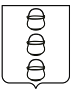                                            ГЛАВА                                ГОРОДСКОГО ОКРУГА КОТЕЛЬНИКИ
                                            МОСКОВСКОЙ ОБЛАСТИ                       ПОСТАНОВЛЕНИЕ                                          17.03.2023   №   275-ПГ                                                        г. КотельникиО награждении Почетной грамотой, Благодарностью и Благодарственным письмом главы городского округа Котельники Московской областиВ соответствии с Федеральным законом от 06.10.2003 № 131-ФЗ «Об общих принципах организации местного самоуправления в Российской Федерации», решением Совета депутатов городского округа Котельники Московской области 
от 30.01.2020 № 6/6 «Об утверждении Положения о наградах и почетных званиях городского округа Котельники Московской области», Уставом городского округа Котельники Московской области, постановляю:1. Наградить Почетной грамотой главы городского округа Котельники Московской области:1.1. За добросовестный труд, высокие результаты в профессиональной деятельности и ответственное отношение к делу:- Розанова Алексея Евгеньевича, руководителя отдела благоустройства общества с ограниченной ответственностью «Новые Котельники Сервис»; - Котову Ирину Анатольевну, руководителя ногтевой студии «Карамель». 2. Наградить Благодарностью главы городского округа Котельники Московской области: 2.1. За добросовестный труд, высокие результаты в профессиональной деятельности и ответственное отношение к делу:- Фиданяна Багдасара Альбертовича, генерального директора общества                       с ограниченной ответственностью «ФОНДАВТО»; - Володина Максима Ивановича, индивидуального предпринимателя;- Попова Павла Петровича, техника-смотрителя общества с ограниченной ответственностью «ЖК 9»;- Егорову Нину Михайловну, уборщицу общества с ограниченной ответственностью «ЖК 9»; - Гребенчикова Никиту Владимировича, оператора механизированной уборки общества с ограниченной ответственностью «ЖК 9»; - Белова Андрея Михайловича, заместителя генерального директора                 по связи с населением общества с ограниченной ответственностью «Управляющая компания «Котельники»; - Кудрявцева Сергея Владимировича, начальника участка по обслуживанию                 и эксплуатации лифтов общества с ограниченной ответственностью «ЭК Акварель»; - Слабогузова  Александра Анатольевича, инженера технического надзора общества с ограниченной ответственностью «ЭК Акварель». 3. Наградить Благодарственным письмом главы городского округа Котельники Московской области: 3.1. За добросовестный труд, высокие результаты в профессиональной деятельности и ответственное отношение к делу: - Карпову Светлану Андреевну, заведующего лабораторией службы «Водопроводно-канализационные сети», МУЖКП «Котельники»;- Звянина Валерия Александровича,  инженера-энергетика службы эксплуатации электрооборудования, МУЖКП «Котельники»;- Стародубцева Николая Петровича, мастера участка по технической эксплуатации жилищного фонда общества с ограниченной ответственностью                «ЭК Акварель»;- Строилову Ольгу Владимировну, секретаря-делопроизводителя общества с ограниченной ответственностью «Управляющая компания «Котельники»; - Ковалева Федора Алексеевича, слесаря-сантехника общества с ограниченной ответственностью «Управляющая компания «Котельники»; - Дубровина Александра Владимировича, инженера службы технической эксплуатации общества с ограниченной ответственностью «ЭК Акварель»; - Стулову Марину Анатольевну, техника-смотрителя общества с ограниченной ответственностью «ЭК Акварель»; - Федосенко Ольгу Анатольевну, главного юрисконсульта общества                        с ограниченной ответственностью «Новые Котельники Сервис»;  - Черноморцева Никиту Владимировича, специалиста по работе с клиентами территориального отделения Котельники Оранж парк общества с ограниченной ответственностью «ПИК-Комфорт»; - Виноградова Евгения Михайловича, специалиста по работе с клиентами территориального отделения Котельники Оранж парк общества с ограниченной ответственностью «ПИК-Комфорт»; - Гридневу Ольгу Алексеевну, специалиста по работе с клиентами территориального отделения Котельники Кузьминский лес общества                          с ограниченной ответственностью «ПИК-Комфорт»; - Соломонова Вячеслава Кузьмича, рабочего зеленого хозяйства  муниципального бюджетного учреждения городского округа Котельники Московской области «СПЕЦТРАНС»; - Путилину Марию Васильевну, уборщика территорий муниципального бюджетного учреждения городского округа Котельники Московской области «СПЕЦТРАНС»; - Остапчук Юлию Владимировну, уборщика территорий муниципального бюджетного учреждения городского округа Котельники Московской области «СПЕЦТРАНС»; - Гамаюнову Елену Евгеньевну, начальника участка сервисной управляющей организации «Наш Дом» МУЖКП «Котельники»; - Гусева Игоря Владимировича, ведущего инженера сервисной управляющей организации «Наш Дом» МУЖКП «Котельники».4. Отделу информационного обеспечения управления внутренней политики МКУ «Развитие Котельники» обеспечить официальное опубликование настоящего постановления в газете «Котельники сегодня» и размещение на Интернет - портале городского округа Котельники Московской области в сети Интернет.5. Назначить ответственного за исполнение настоящего постановления начальника административного управления администрации городского округа Котельники Московской области Незнаеву М.В.6. Контроль за исполнением настоящего постановления возложить                          на заместителя главы администрации городского округа Котельники Московской области Мокшину С.В.Глава городского округа  Котельники  Московской области                                                         С.А. Жигалкин